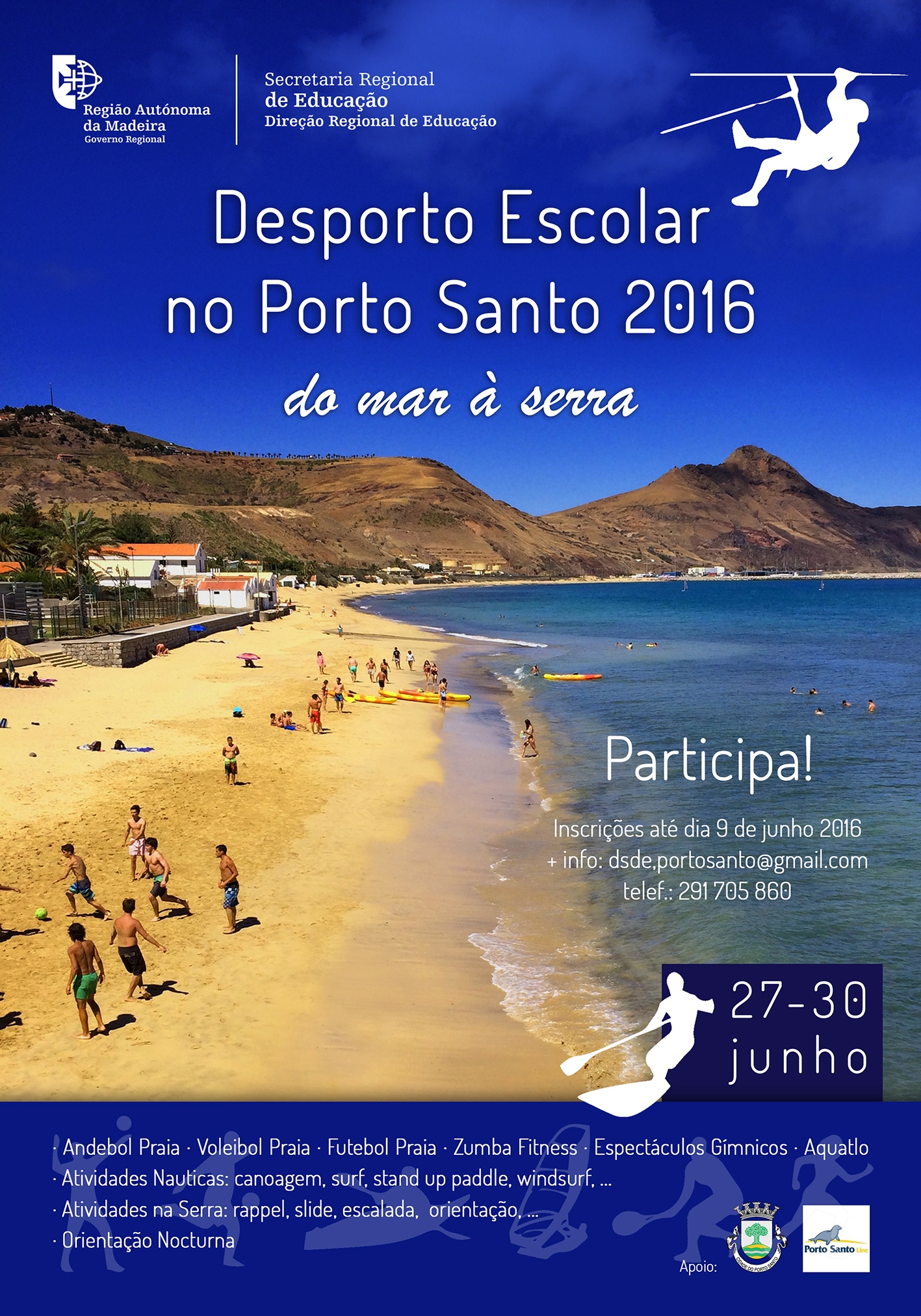 ÍNDICE1.	Desporto Escolar no Porto Santo 2016 	3       2.	Caracterização da Atividade dos 2º e 3º Ciclos e Secundário 	4       2.1. Programa – Atividades dos  2º e 3º Ciclos e Secundário 	53.	Constituição das Equipas	 64.	Inscrições 	65.	Alojamento	 66.	Alimentação	 67.	Seguro	 78.	Passagens 	79.	Esclarecimentos/informações: 	8Desporto Escolar no Porto Santo 2016A segunda edição da atividade designada “Desporto Escolar no Porto Santo 2016 – do Mar à Serra”, incorpora o cartaz comemorativo dos 40 anos da Autonomia. A realização de jogos lúdicos e desportivos direcionados para todas as escolas dos 1º, 2º, 3º Ciclos e Secundário da R.A.M., irá decorrer de  30 junho. Pretendemos abranger as duas grandes valências da ilha de Porto Santo, a praia e a serra, possibilitando a experimentação de diversas atividades, tais como: passeios de barco, canoagem, patinagem, desportos radicais, jogos desportivos coletivos e jogos tradicionais. Caracterização da Atividade dos 2º e 3º Ciclos e Secundário	Os “Jogos da Aventura” estão estruturados em 7 etapas competitivas, que abrangem atividades de diversas vertentes, associando o mar e serra. Etapa 1 – Prova Noturna Nesta etapa as equipas terão de realizar uma prova de orientação noturna em estratégia, percorrendo a vila do Porto Santo.Etapa 2 – Circuito de Canoagem	As equipas terão de realizar um percurso previamente estabelecido sobre um “sit and top/k2”, no menor tempo possível.Etapa 3 – Vertente artística 	Este é o momento em que as equipas terão que demonstrar as suas capacidades artísticas, dando “asas” à imaginação.Etapa 4 – Aventura na serra	Nesta etapa, as equipas terão de realizar um percurso de orientação, slide, rappel e pontes nas serras do Porto Santo. Etapa 5 – Estafeta Náutica 	Esta prova engloba, em sistema de estafeta, as seguintes modalidades: natação, stand up paddle e caça ao tesouro. Etapa 6 – Jogos de Estratégia 	Os jogos de estratégia visam apelar às capacidades físicas (força, agilidade, resistência, etc) e psicológicas dos alunos de forma a que possam superar os desafios impostos. Etapa 7 – Jogos Coletivos Nesta fase as equipas vão competir nas modalidades de andebol de praia, futebol, voleibol e “frisbee”, num sistema de mini torneio de todos contra todos.Programa – Atividades dos  2º e 3º Ciclos e SecundárioNota: O programa/agenda poderá sofrer alterações de acordo com o número de escolas inscritasConstituição das EquipasAs equipas são compostas por 5 alunos, participando 4 em cada etapa, estas poderão ser masculinas, femininas e ou mistas. Cada aluno terá de participar em pelo menos uma etapa.Categoria 1 – alunos nascidos a partir de 2001 (inclusive)Categoria 2 – alunos nascidos até 2000 (inclusive)Cada escola poderá inscrever um número ilimitado de equipas.InscriçõesA data limite das inscrições provisórias será até ao dia 31 de maio. No seguinte endereço:https://docs.google.com/forms/d/1GoTEn8FL8azagXUYW3uOAYIvn422P-rE2sZLaM0Ld3U/viewform?c=0&w=1  (disponível a partir de 15 de abril)A reunião final será realizada no dia 9 de Junho, pelas 10h00 na Quinta Olinda, com a seguinte ordem de trabalhos:Entrega dos documentos de todos participantes;Pagamentos;Esclarecimento de dúvidas;AlojamentoA D.S.D.E. disponibiliza a dormida em salas de aula na Escola Básica e Secundária Dr. Francisco de Freitas Branco (Será necessário cada um levar saco-cama). As escolas que não pretendam ficar alojadas na escola acima referida, terão de tratar do seu alojamento de forma autónoma (ex: parque de campismo, Clube Naval Porto Santo, Pousada de Juventude, hotéis locais). Só os alunos que optarem por ficar na EBS Dr. Francisco de Freitas Branco poderão utilizar os balneários do pavilhão.Alimentação  Os almoços e jantares serão confecionados na cantina da Escola Dr. Francisco de Freitas Branco, com um custo por refeição de cantina pública. O pagamento das refeições terá de ser efetuado na totalidade, no dia 27 de Junho (1º dia), pelo responsável da comitiva. Os lanches e pequenos-almoços serão da responsabilidade de cada escola. Para o efeito, a organização irá solicitar a autorização para utilizar o bar da escola. SeguroTodos os alunos que irão efetuar a viagem Funchal/Porto Santo/Funchal estão cobertos por um seguro adicional por parte da entidade promotora do evento (D.S.D.E). PassagensAs reservas das passagens são efetuadas no ato de inscrição, sendo confirmadas apenas após o respetivo pagamento.	A Tarifa de adulto tem um custo de 43,05 Eur*. Após a realização da viagem há um reembolso de 25€ (relativo ao subsídio de mobilidade), que deverá ser levantado na repartição das finanças, com os recibos dos bilhetes, o número de contribuinte e o cartão de cidadão. A passagem de criança tem um valor de 21, 53 Eur* ( Dos 5 aos 11 anos), com um reembolso de 12€50, após os procedimentos descritos anteriormente.  Salientamos que, quem optar por regressar após o dia 30 de junho, só terá direito a metade do valor do reembolso do subsídio de mobilidade.	Os pagamentos das passagens devem ser efetuados na reunião no dia 9 de junho. Em anexo seguem todos os documentos relativos às informações acima mencionadas. O envio da listagem final , terá de ser feito,  obrigatoriamente, com o preenchimento de todos os dados solicitados, de forma a garantir as condições especiais apresentadas.*NOTA:  A sobretaxa de combustível a aplicar sobre o valor das passagens, corresponderá à aplicável data da sua emissão. Sendo a sobretaxa revista mensalmente, poderá haver alteração no valor final a pagar. Esclarecimentos/informações:Contato Geral: 291705860Telemóvel: 927427081/ 969543889Coordenação: José Silva e Raul GoulartTurnosHoras2ª feira  27/06/20163ª feira   28/06/20164ª feira   29/06/20165ª feira   30/06/2019Manhã10h00-11h00Andebol de Praia, Futebol  de Praia, voleibol de Praia, “Frisbee”4ª Etapa -Aventura na serra6ª Etapa - Jogos EstratégicosManhã11h30-12h30Andebol de Praia, Futebol  de Praia, voleibol de Praia, “Frisbee”4ª Etapa -Aventura na serra6ª Etapa - Jogos EstratégicosAlmoçoAlmoçoAlmoçoAlmoçoAlmoçoTarde15h00-16h00Briefing das Atividades2ª Etapa - Circuito Canoagem5ª Etapa Corrida/Natação/SUPTarde16h30-17h30 Andebol de Praia, Futebol  de Praia, voleibol de Praia, “Frisbee”2ª Etapa - Circuito Canoagem5ª Etapa Corrida/Natação/SUPNoite20h00-21h001ª Etapa - Prova de orientação noturna3ª Etapa - Vertente Artística Noite20h00-21h001ª Etapa - Prova de orientação noturnaSarau Gímnico